Ks. Józef Trela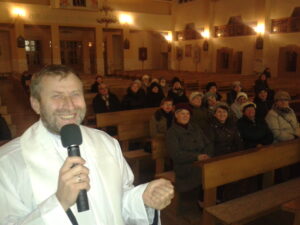 Jestem wikariuszem w parafii p.w.  św. Urszuli 
w Lubeni. Uczę religii w Niepublicznym Zespole Szkolno-Przedszkolnym w Sołonce. Przez wiele lat pracowałem jako misjonarz w Kazachstanie. Lubię dalekie podróże. Będę Waszym egzaminatorem w edukacji domowej 
z religii. Zapraszam do kontaktu pod adresem: jtrela@mail.ruZagadnienia do egzaminu z religiidla uczniów klasy III LO w edukacji domowejPodstawowe modlitwyMały KatechizmSkład Apostolski-Wierzę w Boga OjcaKoronkaAnioł PańskiZAGADNIENIACzy pornografia zmienia człowieka ? Cele małżeństwa ?Czcij ojca i matkę swoją (katecheza 35-40)Rodzina Kościołem domowym (katecheza 41-47)Podręcznik do religii: Danuta Jackowiak, Jan Szpet,  " Moje miejsce w rodzinie", wydawnictwo: Św. Wojciech, Poznań 2014.